КОНСУЛЬТАЦИЯ ДЛЯ РОДИТЕЛЕЙ «Осторожно – Терроризм!»Что такое терроризм?Терроризм – идеология насилия и практика воздействия на принятие решения органами государственной власти, органами местного самоуправления или международными организациями, связанные с устрашением населения и (или) иными формами противоправных насильственных действий; это одно из самых страшных преступлений.Бандиты совершают его, чтобы добиться своих злых целей. Для этого они нагнетают страх в обществе и совершают насилие над ЛЮДЬМИ. Все террористы - преступники, и после того, как они попадают в руки стражам порядка, их судят и сажают в тюрьмы.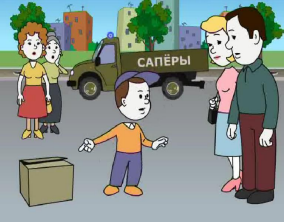 Бандиты совершают его, чтобы добиться своих злых целей. Для этого онинагнетают страх в обществе и совершают насилие над людьми.Все террористы — преступники, и после того, как они попадают в рукистражам правопорядка, их судят и сажают в тюрьмы.Скорее всего, вам не придется столкнуться с этим страшным злом —терроризмом, но, к сожалению, угроза терактов существует, и лучшевсего быть к ней готовыми.Мы расскажем вам о том, что делать, если теракт все же произошел.Безопасность в транспортеОтечественный и зарубежный опыт показывают, что общественный транспорт нередко подвергается атакам террористов. Чтобы избежать опасности или снизить возможный ущерб в случае теракта, необходимо следовать несложным правилам.* Ставьте в известность водителя, сотрудников милиции или дежурных по станции об обнаруженных подозрительных предметах или подозрительных лицах.* Стать объектом нападения больше шансов у тех, ктослишком броско одет, носит большое количество украшений или одежду военного покроя и камуфляжных расцветок.* Чтобы не сделать себя мишенью террористов, избегайте обсуждения политических дискуссий, демонстративного чтения религиозных изданий* В случае захвата транспортного средства старайтесь непривлекать к себе особого внимания террористов.* В случае штурма безопаснее всего лежать на полу, а еслиэто невозможно, необходимо держаться подальше от окон.* Любого, кто держит в руках оружие, антитеррористическая группа воспринимает за террориста. Не прикасайтесь к оружию, или другому имуществу террористов. По возможности постарайтесь не двигаться до полного завершения операции.Ребенок и посторонние лицаЧтобы уберечь ребенка от столкновения с маньяками и насильниками,обучите детей тому, что общение с незнакомыми людьми должноограничиваться только дружескими приветствиями. Нельзя поддаватьсяна уговоры незнакомцев, даже если они знают или зовут ребенка поимени. Нельзя садиться в машину к незнакомцам. Не всех старших надослушаться. Если ребенок увидел преследующего его незнакомца, топри отсутствии близких людей, пусть, не стесняясь, подходит к прохожим людям, внушающим доверие, и просит защиты и помощи.Внушите ребенку мысль, что, что бы ни случилось, он сразу же должен рассказать обо всем родителям или взрослым, которым доверяет.Обучая ребенка правилам безопасного поведения, ни в коем случае непытайтесь его запугать. Ваша задача — научить ребенка быть осторожным, но не превратить его в паникера и труса. Научите детей защищаться.Ради личной безопасности ребенок может нарушать все правила и запреты. Он не должен задумываться о последствиях применения приемовсамообороны. Объясните, что если ребенок нанесет нападающемуповреждения, его только похвалят за это. Объясните также, куда ребенкунадо бежать в случае опасности, к кому и как обращаться за помощью.Если вы решили воспользоваться услугами няни, не ограничивайтесьповерхностным знакомством. Обратитесь за необходимой для вас информацией в полицию. При выборе частной няни, старайтесь выбирать ее не по возрасту, а по опыту работы с детьми. Остановив свой выбор на определенном человеке, постарайтесь навести о нем справки. Если вы решили оставлять ребенка дома у няни, узнайте как можно большео членах семьи и людях, которые бывают в их доме. Приходящую няню необходимо ознакомить с требованиями безопасности, применяемыми вами, действием замков входных дверей и их особенностями, с правилами пользования различными приборами. Попросите няню не приглашать к вам в дом посторонних людей, даже если они представляются вашими знакомыми. Если вы разуверились в надежности няни, поспешите как можно быстрее дать ей расчет, даже если заплатили ей вперед. Никакие деньги не смогут заменить вам безопасность вашего ребенка. Учитывая специфику детской психологии, родителям также следует предпринимать меры предосторожности, чтобы ребенок не смог ненароком навредить и себе и вам. Если у вас имеются дома крупные сбережения, желательно, чтобы о них не знали дети, так как они могут похвастаться об этом, что может привести к краже.Памятка для родителей по антитеррору.Общие и частные рекомендации1. По возможности скорее возьмите себя в руки, успокойтесь и не паникуйте. Разговаривайте спокойным голосом.2. Если Вас связали или закрыли глаза, попытайтесь расслабиться, дышите глубже.3. Подготовьтесь физически и морально и эмоционально к возможному суровому испытанию.4. Не пытайтесь бежать, если нет полной уверенности в успешности побега.5. Запомните как можно больше информации о террористах, их количестве, степени вооруженности, особенностях внешности, темах разговоров.6. По возможности расположитесь подальше от окон, дверей и самих похитителей, т.е. в местах большей безопасности в случае, если спецподразделения предпримут активные меры (штурм помещения, огонь снайперов на поражение преступников и др.).7. По различным признакам постарайтесь определить место своего нахождения (заточения).8. В случае штурма здания рекомендуется лечь на пол лицом вниз, сложив руки на затылке.9. Не возмущайтесь, если при штурме и захвате с Вами могут поначалу (до установления Вашей личности) поступить несколько некорректно, как с вероятным преступником. Будьте уверены, что милиция и другие спецслужбы уже предпринимают профессиональные меры для Вашего освобождения.Объясните детям, что необходимо сообщать взрослым или сотрудникам полиции: об обнаруженных на улице, о бесхозных вещах, о подозрительных предметах в общественном транспорте, предметах в подъезде, дома или в детском саду.Объясните детям, что во всех перечисленных случаях необходимо:Не трогать, не вскрывать, не передвигать находку. Отойти на безопасное расстояние. Сообщить о находке сотруднику полиции.Обязательно проводите с детьми дома разъяснительные беседы о недопустимости:Пользоваться незнакомыми предметами, найденными на улице или в общественных местах.Брать у незнакомых людей на улице сумки, свертки, игрушки и т.д.Об опасности взрыва можно судить по следующим признакам:1. Наличие неизвестного свертка или какой-либо детали в машине, на лестнице, в квартире и т.д.2. Натянутая проволока или шнур.3. Провода или изолирующая лента, свисающие из-под машины.4. Чужая сумка, портфель, коробка, какой-либо предмет, обнаруженный в машине, у дверей квартиры, в подъезде.Во всех перечисленных случаях заметив взрывоопасный предмет (самодельное взрывное устройство, гранату, бомбу и т.д.), не подходите близко к нему, немедленно сообщите о находке в полицию. Не позволяйте случайным людям прикасаться к опасному предмету и обезвреживать его в общественном транспорте. Совершая поездку в общественном транспорте, обращайте внимание на оставленные сумки, свертки и др. бесхозные предметы, в которых могут находиться самодельные взрывные устройства. Немедленно сообщите о находке водителю, машинисту поезда, работнику милиции. Не открывайте их, не трогайте руками, предупредите стоящих рядом людей о возможной опасности.КАТЕГОРИЧЕСКИ ЗАПРЕЩАЕТСЯ:Пользоваться найденными незнакомыми предметами.Сдвигать с места, перекатывать взрывоопасные предметы с места на место, брать их в руки.Обрывать или тянуть отходящие от предмета провода, предпринимать попытки их обезвредить.Поднимать, переносить, класть в карманы, портфели, сумки и т.п. взрывоопасные предметы.Ударять один боеприпас о другой или бить любыми предметами по корпусу или взрывателю.Помещать боеприпасы в костер или разводить огонь над ним.Собирать и сдавать боеприпасы в качестве металлолома.Наступать или наезжать на боеприпасы.Закапывать боеприпасы в землю или бросать их в водоем.Заходя в подъезд дома, обращайте внимание на посторонних людей и незнакомые предметы. Как правило, взрывное устройство в здании закладывается в подвалах, первых этажах, около мусоропроводов, под лестницами.Будьте бдительны!